Пам'ятки — поради батькам учнів щодо складання державної підсумкової атестаціїДо складання-      Ознайомтеся з порядком проведення державної підсумкової атестації учнів.-      З'ясуйте бажання дітей щодо вибору навчального предмета, з якого вони складатимуть державну підсумкову атестацію. Переконайтеся, що вибір вашої дитини правильний.-Почніть готувати свою дитину до державної підсумкової атестації завчасно, однак не будьте нав'язливими.-     Поділіться з дитиною своїм досвідом складання іспитів.-     Пам'ятайте, що дитина може сама вибирати час для підготовки до державної підсумкової атестації.-      Будьте готові, не лише вислухати плани відповідей дитини на запитання державної підсумкової атестації, а й щось підказати їй,-Стежте за тим, щоб ваша дитина чергувала заняття та відпочинок (наприклад, 40 хвилин навчається, 10 — відпочиває).-     Не забудьте, що дитині напередодні державної підсумкової атестації необхідно відпочити: ввечері після закінчення заняття прогулятися на свіжому повітрі, прийняти душ, раніше лягти спати.-Підтримайте дитину. Це додасть їй впевненості у своїх силах.Під час складання-     Будьте впевнені у знаннях вашої дитини.-      Не хвилюйтеся, тому що зайве хвилювання заважатиме не лише вам, а й дитині, адже вона відчуватиме ваш неспокій.-     Не відволікайте дитину телефонними дзвінками, вона сама вам зателефонує!-      Підтримайте дитину незалежно від результатів державної підсумкової атестації.-Порадьте, як раціонально розподілити час, готуючись до державної підсумкової атестації з інших навчальних предметів.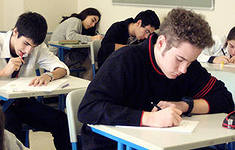 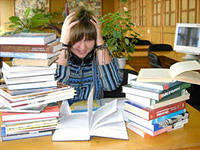 